全国保健服务国家标准认证认可峰会暨诚信经营北京行启动仪式参会回执表会务联系人：手机：电话：邮箱：会议地址：北京万寿宾馆A座一层多功能厅（北京市海淀区万寿路甲12号）乘车路线：1、地铁：地铁1号线万寿路站北行至十字路口左转即到；2、公交：1）万寿路口西站：373、337、1路等公交车； 2）万寿庄站：78路等。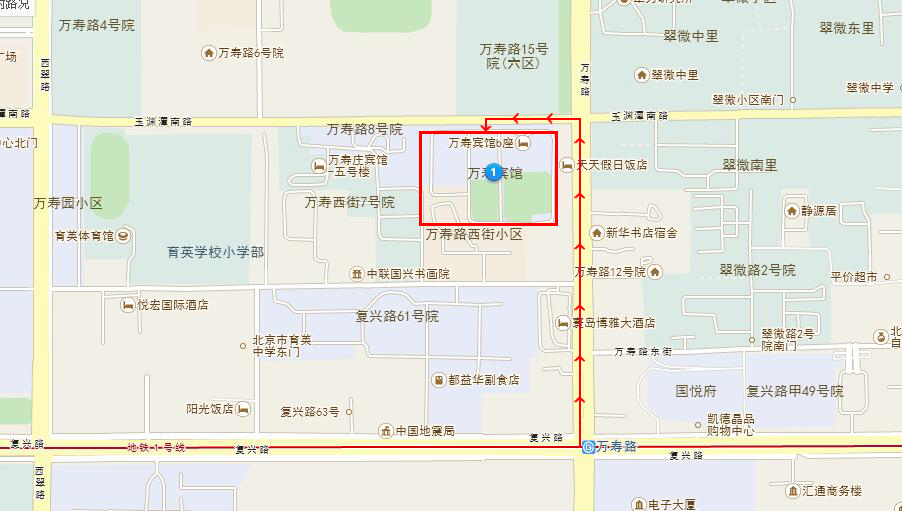 单位全称参会代表董事长/总经理姓名联系电话手机通讯地址Email是否住宿是    □ 否        标准间(四星级酒店；费用自理，协助预订)是    □ 否        标准间(四星级酒店；费用自理，协助预订)是    □ 否        标准间(四星级酒店；费用自理，协助预订)备注：本次会议不收会务费；外地参会代表住宿费用自理，需要订房的一定要在回执上明确注明否则很难确保会场住宿，8月是北京的旅游旺季房间非常紧张；由于参会代表有限，会议仅限机构总负责人（总经理以上）参会，报道时须提交本人名片（否则恕不接待）。备注：本次会议不收会务费；外地参会代表住宿费用自理，需要订房的一定要在回执上明确注明否则很难确保会场住宿，8月是北京的旅游旺季房间非常紧张；由于参会代表有限，会议仅限机构总负责人（总经理以上）参会，报道时须提交本人名片（否则恕不接待）。备注：本次会议不收会务费；外地参会代表住宿费用自理，需要订房的一定要在回执上明确注明否则很难确保会场住宿，8月是北京的旅游旺季房间非常紧张；由于参会代表有限，会议仅限机构总负责人（总经理以上）参会，报道时须提交本人名片（否则恕不接待）。备注：本次会议不收会务费；外地参会代表住宿费用自理，需要订房的一定要在回执上明确注明否则很难确保会场住宿，8月是北京的旅游旺季房间非常紧张；由于参会代表有限，会议仅限机构总负责人（总经理以上）参会，报道时须提交本人名片（否则恕不接待）。